от  24.03.2014                                                                                                                                     № 69Об утверждении схемы размещения нестационарных торговых объектов на территории муниципального образования Павловское сельское поселение(в редакции от 21.12.2020 №252)В соответствии с Федеральным законом от 28.12.2009 года № 381-ФЗ «Об основах государственного регулирования торговой деятельности в Российской Федерации», приказом департамента развития предпринимательства, торговли и сферы услуг администрации Владимирской области от 17.09.2010 года № 43 «Об утверждении Порядка разработки и утверждения схемы размещения нестационарных торговых объектов органами местного самоуправления муниципальных образований Владимирской области», с учетом необходимости обеспечения устойчивого развития территории и достижения нормативов минимальной обеспеченности населения площадью торговых объектов, а также в целях упорядочения размещения нестационарных торговых объектов на территории муниципального образования Павловское сельское поселение  п о с т а н о в л я ю:1. Утвердить схему размещения нестационарных торговых объектов на территории муниципального образования Павловское сельское поселение согласно приложению.2. Постановление главы муниципального образования Павловское сельское поселение от 25.10.2011 года № 298 «Об установлении мест для организации уличной торговли на территории Павловского сельского поселения» считать утратившим силу.3. Опубликовать данное постановление в средствах массовой информации без приложения, с приложением разместить на официальном сайте муниципального образования Павловское сельское поселение.4. Контроль за исполнением постановления возложить на отдел организационной, социальной и кадровой работы администрации муниципального образования Павловское сельское поселение.Глава муниципального образованияПавловское сельское поселение                                                                                        О.К. ГусеваПриложениек постановлению главы муниципального образования Павловское сельское поселениеот 24.03.2014  № 69Схема размещения нестационарных торговых объектов на территории муниципального образования Павловское сельское поселение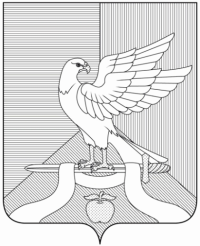 П О С Т А Н О В Л Е Н И Е Главы муниципального образованияПавловское сельское поселениеСуздальского района Владимирской области№п/пАдрес объектаНаименование объектаКоличество мест, отведенныхпод нестационарныеторговые объектыСрок выдачи разрешенияРеализация промышленных товаровРеализация промышленных товаровРеализация промышленных товаровРеализация промышленных товаровРеализация промышленных товаров1.с. Выпово, ул. Луговая, на площадке напротив дома № 1торговля с автомашины2на 1 год2.с. Спасское-Городище, ул. Центральная, д.12, около здания магазинаторговля с автомашины3на 1 год3.с. Борисовское, ул. Большая Дорога, д.35, сбоку от здания магазинаторговля с автомашины2на 1 год4.с. Порецкое, ул. Преображенская, 87 -  около здания магазинаторговля с автомашины3на 1 год5.с. Мордыш, ул. Центральная, 30 - около здания магазинаторговля с автомашины3на 1 год6.с. Васильково, ул. Центральная, 41 - около здания магазинаторговля с автомашины2на 1 год7.пос. Садовый, ул. Владимирская, между домами № 4а и № 2торговля с автомашины3на 1 год8.пос. Садовый, ул. Владимирская, 14торговля с автомашины3на 1 год9.пос. Садовый, ул. Центральная, 2бторговля с автомашины3на 1 год10. с. Павловское, ул. Центральная,     д.  35а напротив здания магазинаторговля с автомашины2на 1 год11. с. Павловское, ул. Центральная,     д. 35г напротив здания магазинаторговля с автомашины2на 1 год